สภาวะอากาศทั่วไป   เดือนตุลาคมอยู่ในช่วงเปลี่ยนจากฤดูฝนเข้าสู่ฤดูหนาว ลักษณะอากาศจะแปรปรวน             โดยบริเวณจังหวัดอ่างทองจะมีฝนฟ้าคะนองกระจายกับมีฝนตกหนักบางพื้นที่และในระยะครึ่งหลังของเดือนบริเวณความกดอากาศสูงจะแผ่ลงมาปกคลุมภาคเหนือและภาคตะวันออกเฉียงเหนือเป็นบางช่วง ประกอบกับลมตะวันออกเฉียงเหนือจะพัดปกคลุมประเทศไทยตอนบน ทำให้อุณหภูมิลดลงเล็กน้อยข้อควรระวัง   ในเดือนนี้อาจมีพายุหมุนเขตร้อนก่อตัวในมหาสมุทรแปซิฟิกเหนือด้านตะวันตก เคลื่อนตัวผ่านประเทศฟิลิปปินส์ลงสู่ทะเลจีนใต้ และมีแนวโน้มที่จะเคลื่อนผ่านภาคตะวันออกและภาคใต้ตอนบนของประเทศไทยได้  ซึ่งในช่วงดังกล่าวมรสุมตะวันตกเฉียงใต้ที่พัดปกคลุมภาคใต้และอ่าวไทยมีกำลังแรงขึ้น เป็นผลให้บริเวณประเทศไทยมีฝนตกเพิ่มขึ้นโดยเฉพาะบริเวณที่มีพายุหมุนเขตร้อนเคลื่อนผ่าน จึงขอให้ประชาชนติดตามข่าวพยากรณ์อากาศและคำเตือนเรื่องพายุหมุนเขตร้อนจากกรมอุตุนิยมวิทยาไว้ด้วยหมายเหตุ    สอบถามข่าวพยากรณ์อากาศรายเดือน โทร. 02-398-9929 หรือ www.tmd.go.th                                                                  นายปราโมทย์ อ่อนน้อม                                                                                           ผู้อำนวยการสถานีอุตุนิยมวิทยาชัยนาทสถานีอุตุนิยมวิทยาชัยนาทโทร./โทรสาร 0-5640-5202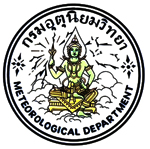 การคาดหมายลักษณะอากาศบริเวณจังหวัดอ่างทองเดือนตุลาคม พ.ศ.2560ออกประกาศ ณ วันที่ 8 กันยายน พ.ศ.2560จังหวัดอุณหภูมิ (  ํซ.)อุณหภูมิ (  ํซ.)ฝน (มม.)ฝน (มม.)ความชื้นสัมพัทธ์(%)ลมลมจังหวัดสูงสุดเฉลี่ยต่ำสุดเฉลี่ยปริมาณฝนจำนวนวันความชื้นสัมพัทธ์(%)ทิศความเร็ว (กม./ชม)อ่างทอง32-3424-26100-17010-1370-80ตะวันออกเฉียงเหนือ6-12